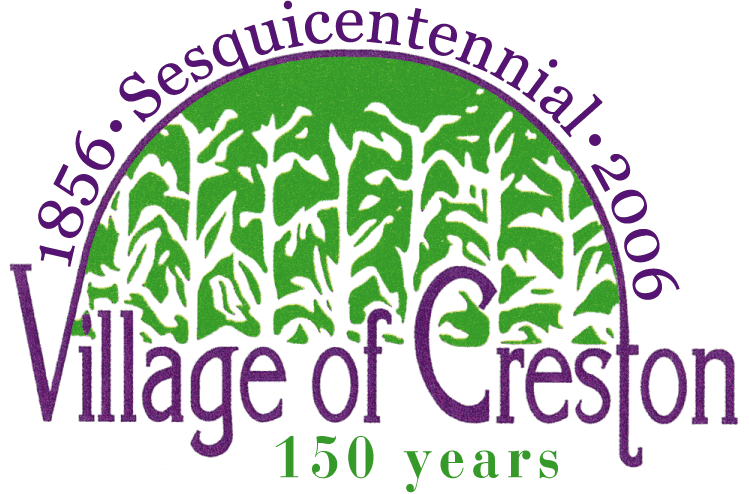 2022 Regular Meeting Schedule of the Board of Trustees Held Monthly at 7:00 pm at Village HallJanuary 4February 1March 1April 5May 3June 7July 5August 2September 6October 4November 1December 62022 Recycling Dates - ThursdaysJanuary 13January 27February 10February 24March 10March 24April 7April 21May 5May 19June 2June 16June 30July 14July 28August 11August 25September 9**September 22			October 6October 20November 3November 17December 1December 15December 29**Disposal Date Guideline per Northern IL Disposal - If a holiday falls during the week, on or before Thursday’s pickup (Monday, Tuesday, Wednesday or Thursday), garbage (and recycling, if a recycling week) will be picked up on Friday instead of Thursday. Northern IL Disposal’s holiday schedule is: New Year’s Day, Memorial Day, Independence Day, Labor Day, Thanksgiving Day and Christmas Day.2022 Holiday Garbage Pick-Up DatesNew Year’s Day - January 7 - FridayMemorial Day - June 3 - FridayLabor Day - September 9 - FridayThanksgiving Day - November 25 - FridayMonthly Utility Fee ScheduleBilling on 20th of each month for the previous month’s usage. Payments due by the 19th of the next month.		Administrative Charge					$2.00		Capital Improvement Charge					$8.00		Garbage & Recycling - Northern Illinois Disposal fee	$15.08* eff 7/1/22		Sewer Operation & Maintenance				$12.50		Metered Water							$.00412 per gallon used		Metered Sewer							$.00435 per gallon of water used*Garbage & Recycling fees are reassessed by Northern IL Disposal in July. Above fees may change in August’s bill.Village Hall HoursPlease check website for closings or change in hours		Tuesdays and Thursdays				8:30 am to 1:00 pm		Wednesdays						6:00 pm to 8:00 pm		Saturdays						9:00 am to 12:00 pm		Telephone - (815) 384-4140				Fax - (815) 384-3868villageofcreston.org 				“LIKE” Village of Creston on Facebook for village announcements.Water & Emergency Notices - Sign up for Nixle email & text alerts by texting Creston’s zip code (60113) to 888777.              Text alerts will be for EMERGENCY messages only. This is a free service. Cell phone carrier charges may apply.